Консультация для родителей«Ребёнок и компьютер»Современную жизнь невозможно представить без компьютера. Но возникает вопрос, с какого возраста начинать общение с этой "умной игрушкой". Работая в дошкольном образовательном учреждении, мы, казалось бы, не должны сталкиваться с проблемой "Ребёнок и компьютер", но практика показывает обратное.  Многие дошкольники умеют пользоваться компьютером. У родителей возникает вопрос: хорошо это или плохо? Попробуем рассмотреть положительные и отрицательные стороны знакомство ребёнка с компьютером.ПРАВИЛА РАБОТЫ ЗА КОМПЬЮТЕРОМ1) Ребёнок может играть не более 15 минут.2)Ребёнку в возрасте 5 лет- играть можно 10 минут, а для 6 лет -15 минут.3)Лучше играть в первую половину дня.4)В неделю - не более 3 раз.5)Комната должна быть хорошо освещена.6)Мебель соответствует росту ребёнка.7)Расстояние от глаз до монитора - 60 сантиметров.8)После игры нужно сделать зарядку для глаз.А теперь рассмотрим все минусы и плюсы общения ребёнка с компьютером.ОСНОВНЫЕ ВРЕДНЫЕ ФАКТОРЫ1)Полностью захватывает сознание ребёнка.2)Отрицательно влияет на физическое развитие детей.3)Повышает состояние нервозности и страха при стремлении, во что бы то ни стало                    добиться победы.4)Некоторые игры провоцируют проявление детской агрессии.5)Ухудшает зрение.6)Способствует нарушению осанки.7)Вызывает игровую зависимость.Дети, проводящие много времени за планшетом или компьютером, имеют худшее воображение или фантазию. Они потребляют готовую зрительную информацию вместо того, чтобы моделировать ее, например, как при чтении книг. Дети, проводящие много времени за устройствами, проигрывают сверстникам  в навыках общения и воображения и могут иметь трудности в обучении.ОСНОВНЫЕ ХОРОШИЕ ФАКТОРЫ 1)Вызывает положительный интерес к технике.2)Развивает творческие способности.3)Позволяет развивать воображение ребёнка.4)Воспитывает внимательность, сосредоточенность.5) Позволяет лучше освоить: цвет, форму, величину.6)Тренирует внимание, память.7)Развивает логическое мышление.8)Воспитывает целеустремлённость.Интерес детей к компьютеру огромен, и нужно направить его в полезное русло. Соблюдение несложных правил работы на компьютере позволит сохранить здоровье.Важно! Родители во всем являются примером для ребенка. Если папа или мама проводят все свободное время за монитором, играя в игры, общаясь на различных сайтах, то малыш подсознательно будет стремиться к такому же образу жизни, так как дети копируют поведение взрослых и стараются на них походить.В дошкольном возрасте перед ребенком открыт целый мир, познавать который помогут книги, прогулки, путешествия, живое общение — не стоит об этом забывать.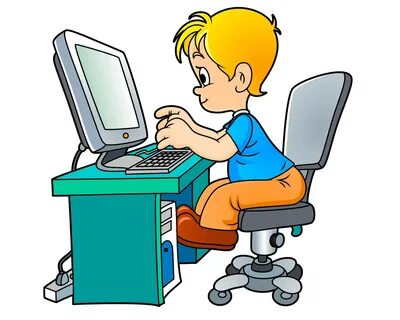 